16.01.2018г. на отделении «ОиПП» проведены классные часы в группах 202, 307.Тема классного часа: «Глобальные экологические проблемы».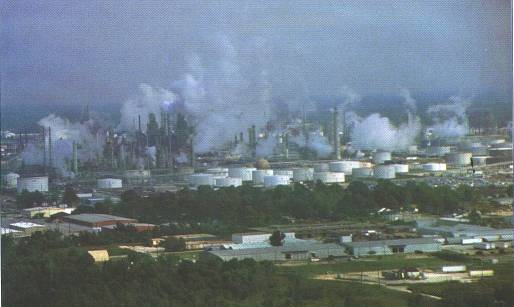 Никогда человек не имел такого влияния не окружающую его среду, как теперь, никогда это влияние не было так разнообразно и так сильно. Человек настоящего времени представляет из себя геологическую силу…                  В.И. Вернадский Сложности и противоречия социального, экономического и культурного развития человечества породили современные экологические проблемы. Данное мероприятие проведено   библиотекарем Л.Н. Коваленко             Во время проведения классного часа  использовались такие методы как: показ презентации.